SLE DEPLOYMENT RECORD FORM				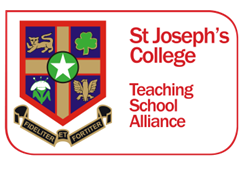 Part 1:  SLE Deployment RequestPlease send F.A.O. Simon Jones, Director of Teaching School at email address tsa@stjosephsmail.comPart 2:  SLE Deployment Record Sheet  It is intended that this form will be a daily record sheet completed by the SLE with a member of the Senior Leadership Team.Date: _________________   Key Personnel (SLE, SLT):_________________________________Next Visit Date _____________ Personnel Required __________________________ (if required)Please send F.A.O. Simon Jones, Director of Teaching School at email address tsa@stjosephsmail.comPart 3:   Evaluation (to be completed by the requesting body)Please send F.A.O. Simon Jones, Director of Teaching School at email address tsa@stjosephsmail.comSupported School details: -Supported School details: -Supported School details: -Supported School details: -Supported School details: -Supported School details: -Supported School details: -Supported School details: -Supported School details: -Supported School details: -School name:School name:School name:URN:URN:URN:Phone number:Phone number:Phone number:Phone number:Headteacher name:Headteacher name:Headteacher name:Headteacher name:Headteacher name:Headteacher name:Headteacher name:Headteacher name:Headteacher name:Headteacher name:Local Authority:Local Authority:Local Authority:Local Authority:Local Authority:Local Authority:Local Authority:Local Authority:Local Authority:Local Authority:Name of school leader(s)/staff being supported:Name of school leader(s)/staff being supported:Name of school leader(s)/staff being supported:Name of school leader(s)/staff being supported:Name of school leader(s)/staff being supported:Their role:Their role:Their role:Their role:Their role:Main school contact for this deployment:Main school contact for this deployment:Main school contact for this deployment:Main school contact for this deployment:Main school contact for this deployment:Email address:Email address:Email address:Email address:Email address:Name of broker (if not from the school e.g.  Diverse  Trust):Name of broker (if not from the school e.g.  Diverse  Trust):Name of broker (if not from the school e.g.  Diverse  Trust):Name of broker (if not from the school e.g.  Diverse  Trust):Name of broker (if not from the school e.g.  Diverse  Trust):Email address:Email address:Email address:Email address:Email address:SLE time requirements: -(SLEs can be deployed for a minimum of 1 day per a half term, up to a maximum of 5 total days per half term, capacity –depending.  The minimum visit of half a day may be required)SLE time requirements: -(SLEs can be deployed for a minimum of 1 day per a half term, up to a maximum of 5 total days per half term, capacity –depending.  The minimum visit of half a day may be required)SLE time requirements: -(SLEs can be deployed for a minimum of 1 day per a half term, up to a maximum of 5 total days per half term, capacity –depending.  The minimum visit of half a day may be required)SLE time requirements: -(SLEs can be deployed for a minimum of 1 day per a half term, up to a maximum of 5 total days per half term, capacity –depending.  The minimum visit of half a day may be required)SLE time requirements: -(SLEs can be deployed for a minimum of 1 day per a half term, up to a maximum of 5 total days per half term, capacity –depending.  The minimum visit of half a day may be required)SLE time requirements: -(SLEs can be deployed for a minimum of 1 day per a half term, up to a maximum of 5 total days per half term, capacity –depending.  The minimum visit of half a day may be required)SLE time requirements: -(SLEs can be deployed for a minimum of 1 day per a half term, up to a maximum of 5 total days per half term, capacity –depending.  The minimum visit of half a day may be required)SLE time requirements: -(SLEs can be deployed for a minimum of 1 day per a half term, up to a maximum of 5 total days per half term, capacity –depending.  The minimum visit of half a day may be required)SLE time requirements: -(SLEs can be deployed for a minimum of 1 day per a half term, up to a maximum of 5 total days per half term, capacity –depending.  The minimum visit of half a day may be required)SLE time requirements: -(SLEs can be deployed for a minimum of 1 day per a half term, up to a maximum of 5 total days per half term, capacity –depending.  The minimum visit of half a day may be required)Nature of deployment required (support, coaching, diagnostic):Nature of deployment required (support, coaching, diagnostic):Nature of deployment required (support, coaching, diagnostic):Nature of deployment required (support, coaching, diagnostic):Nature of deployment required (support, coaching, diagnostic):Nature of deployment required (support, coaching, diagnostic):Nature of deployment required (support, coaching, diagnostic):Nature of deployment required (support, coaching, diagnostic):Nature of deployment required (support, coaching, diagnostic):Nature of deployment required (support, coaching, diagnostic):Number of INSET/CPD days Number of twilightsNumber of twilights1-4 days short term support1-4 days short term support5-10 day and long term support** For long-term support an action plan is required* For long-term support an action plan is required* For long-term support an action plan is required* For long-term support an action plan is required* For long-term support an action plan is required* For long-term support an action plan is required* For long-term support an action plan is required* For long-term support an action plan is required* For long-term support an action plan is required* For long-term support an action plan is requiredKey focus of support  (please indicate priorities of the deployment and any relevant contributed information):Key focus of support  (please indicate priorities of the deployment and any relevant contributed information):Key focus of support  (please indicate priorities of the deployment and any relevant contributed information):Key focus of support  (please indicate priorities of the deployment and any relevant contributed information):Key focus of support  (please indicate priorities of the deployment and any relevant contributed information):Key focus of support  (please indicate priorities of the deployment and any relevant contributed information):Key focus of support  (please indicate priorities of the deployment and any relevant contributed information):Key focus of support  (please indicate priorities of the deployment and any relevant contributed information):Key focus of support  (please indicate priorities of the deployment and any relevant contributed information):Key focus of support  (please indicate priorities of the deployment and any relevant contributed information):Intended outcomes:  Intended outcomes:  Intended outcomes:  Intended outcomes:  Intended outcomes:  Intended outcomes:  Intended outcomes:  Intended outcomes:  Intended outcomes:  Intended outcomes:  When is the support required?(SLE time will be charged at £375 per full day of deployment.)When is the support required?(SLE time will be charged at £375 per full day of deployment.)When is the support required?(SLE time will be charged at £375 per full day of deployment.)When is the support required?(SLE time will be charged at £375 per full day of deployment.)When is the support required?(SLE time will be charged at £375 per full day of deployment.)When is the support required?(SLE time will be charged at £375 per full day of deployment.)When is the support required?(SLE time will be charged at £375 per full day of deployment.)When is the support required?(SLE time will be charged at £375 per full day of deployment.)When is the support required?(SLE time will be charged at £375 per full day of deployment.)When is the support required?(SLE time will be charged at £375 per full day of deployment.)Signed: _________________________(Headteacher of supported school)Signed: _________________________(Headteacher of supported school)Signed: _________________________(Headteacher of supported school)Signed: _________________________(Headteacher of supported school)Signed: _________________________(Headteacher of supported school)Date: _________________________  Date: _________________________  Date: _________________________  Date: _________________________  Date: _________________________  Planned Objectives:***Action/Tasks to be completed:***Intended Impact:***Debrief summary/Additional commentsObjectives for next visit:***Actions/Tasks for next visit:***Please evaluate the following using a RAG ratingRating(1 = very successful, 4 = unsuccessful)The SLE’s role in facilitating support and influencing changeThe overall success of the deploymentAdditional comments (e.g. impact, further support required, where unsatisfactory progress has been made please identify reasons):